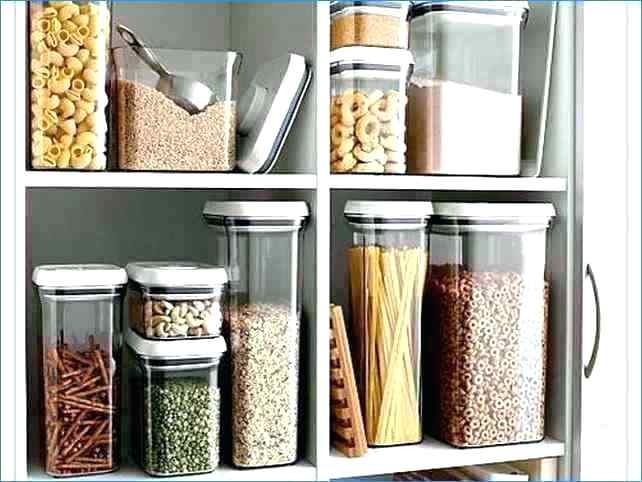 Ex. 1 Look at the picture and name the name of the containerhttps://docs.google.com/presentation/d/1wPa2Qn8SNupU_sjRk0slj0JSbI_gDXw5xg_iY9oflcU/edit#slide=id.p1 Ex. 2 Fill in the gapsBasket, Canes, wine, Milk, plastic, Glass, bucket, Sand, water, can, card, yoghurt, 20 packets of cigarettes, crate, plastic, bottles, Glass, pottery, honey, instant coffee, cream, packet, tea, cereal, tub, zinc, Flowers, rainwaterEx. 3 Try to complete the blanks in the shopping list 2  cartons of milk . 4 cans of coke a tin of condensed milk a box of chocolate biscuits a packet of cigarettes a box large of matches a jar of honey 6 packets of crisps Ex. 4. Choose the most suitable answer1. Liquids such as water and wine often come in a ___.a. bottleb. canc. packet2.Jam usually comes in a ___.a. boxb. cartonc. jar3. Foods like beans and tuna often come in a ___, which is made of metal.a. cartonb. tinc. tube4. In restaurants, sugar and other sweeteners often come in a small ___.a. bottleb. cartonc. packet5. We can use a ___ to pour drinks for other people.a. boxb. canc. jug6. Milk and juice sometimes come in a ___, which is made of a kind of cardboard.a. cartonb. packetc. tin7. ___ come in different sizes. We need many of them when we move house.a. boxesb. cansc. tins8. Cold drinks often come in a ___, which is made of metal.a. bowlb. canc. packet9. Toothpaste usually comes in a ___.a. canb. jugc. tube10. Butter and ice cream often come in a ___.a. tinb. tubc. tubeEx. 4. Choose the most suitable answer1. Could I have a ___ of ice cream? a. glass b. scoop c. piece  2. Could I have a ___ of milk? a. block b. jar c. carton  3. Could I have a ___ of wine? a. bottle b. jar c. container  4. Could I have a ___ of chocolate? a. block b. bar c. slice  5. Could I have a ___ of tea? a. cup b. dish c. plate  6. Could I have a ___ of lemon? a. bunch b. slice c. scoop  7. Could I have a ___ of cheese? a. jar b. dish c. piece  8. Could I have a ___ of cake? a. section b. lump c. slice  9. Could I have a ___ of jam? a. jar b. carton c. bottle  10. Do we need a ___ of bread? a. loaf b. stick c. jar  11. Should I buy a ___ of biscuits? a. slice b. packet c. piece  12. Could I have a ___ of beer? a. cup b. plate c. mug  13. Can you buy a ___ of lettuce? a. bunch b. kilogram c. head  14. Please get a ___ eggs. a. bunch b. slice c. dozen  15. ___ of bananas are cheap today. a. Bunches b. Headsc. Packages  16. Don't forget to buy a ___ of onions. a. kilogram b. piece c. slice  17. The corn looks good. Can I have two ___. a. sticks b. ears c. bunches  18. Let's buy a ___ of potato chips. a. bag b. jar c. carton  19. I'll buy a ___ of corn flakes. a. bag b. jar c. boxPDFEx. 1 Look at the picture and name the name of the containerhttps://docs.google.com/presentation/d/1wPa2Qn8SNupU_sjRk0slj0JSbI_gDXw5xg_iY9oflcU/edit#slide=id.p1Ex. 2 Fill in the gabsBasket, Canes, wine, Milk, plastic, Glass, bucket, Sand, water, can, card, yoghurt, 20 packets of cigarettes, crate, plastic, bottles, Glass, pottery, honey, instant coffee, cream, packet, tea, cereal, tub, zinc, Flowers, rainwaterEx. 3 Try to complete the blanks in the shopping list 2  … of milk . 4 … of coke a … of condensed milk a ... of chocolate biscuits a … of cigarettes a … large of matches a … of honey 6 … of crisps Ex. 4. Choose the most suitable answer1. Liquids such as water and wine often come in a ___.a. bottleb. canc. packet2.Jam usually comes in a ___.a. boxb. cartonc. jar3. Foods like beans and tuna often come in a ___, which is made of metal.a. cartonb. tinc. tube4. In restaurants, sugar and other sweeteners often come in a small ___.a. bottleb. cartonc. packet5. We can use a ___ to pour drinks for other people.a. boxb. canc. jug6. Milk and juice sometimes come in a ___, which is made of a kind of cardboard.a. cartonb. packetc. tin7. ___ come in different sizes. We need many of them when we move house.a. boxesb. cansc. tins8. Cold drinks often come in a ___, which is made of metal.a. bowlb. canc. packet9. Toothpaste usually comes in a ___.a. canb. jugc. tube10. Butter and ice cream often come in a ___.a. tinb. tubc. tubeEx. 4. Choose the most suitable answer1. Could I have a ___ of ice cream? a. glass b. scoop c. piece  2. Could I have a ___ of milk? a. block b. jar c. carton  3. Could I have a ___ of wine? a. bottle b. jar c. container  4. Could I have a ___ of chocolate? a. block b. bar c. slice  5. Could I have a ___ of tea? a. cup b. dish c. plate  6. Could I have a ___ of lemon? a. bunch b. slice c. scoop  7. Could I have a ___ of cheese? a. jar b. dish c. piece  8. Could I have a ___ of cake? a. section b. lump c. slice  9. Could I have a ___ of jam? a. jar b. carton c. bottle  10. Do we need a ___ of bread? a. loaf b. stick c. jar  11. Should I buy a ___ of biscuits? a. slice b. packet c. piece  12. Could I have a ___ of beer? a. cup b. plate c. mug  13. Can you buy a ___ of lettuce? a. bunch b. kilogram c. head  14. Please get a ___ eggs. a. bunch b. slice c. dozen  15. ___ of bananas are cheap today. a. Bunches b. Headsc. Packages  16. Don't forget to buy a ___ of onions. a. kilogram b. piece c. slice  17. The corn looks good. Can I have two ___. a. sticks b. ears c. bunches  18. Let's buy a ___ of potato chips. a. bag b. jar c. carton  19. I'll buy a ___ of corn flakes. a. bag b. jar c. boxcontainerusually made oftypical contentsbarrelWood and metalWine, beerbasketCanes, rushesShopping, clothes, waste paperbottleGlass, plasticMilk, lemonade, winebucketMetal, plasticSand, watercantinCoca cola, beercartoncardMilk, yoghurt, 20 packets of cigarettescrateWood, plasticbottlesjarGlass, potteryJam, honey, olives, instant coffeejugpotteryMilk, cream, waterpacketCard, paperCigarettes, tea, biscuits, juice, cerealtubWood, zinc, cardFlowers, rainwater, ice-creamcontainerusually made oftypical contentsbarrelWood and metalWine, beer….., rushesShopping, clothes, waste paperbottle…, ……, lemonade, ……Metal, plastic…, ……tinCoca cola, beercarton…Milk, …, ……Wood, ……jar…, …Jam,…, olives, …jugpotteryMilk, …, water…Card, paperCigarettes, …, biscuits, juice, ……Wood, …, card…, …, ice-cream